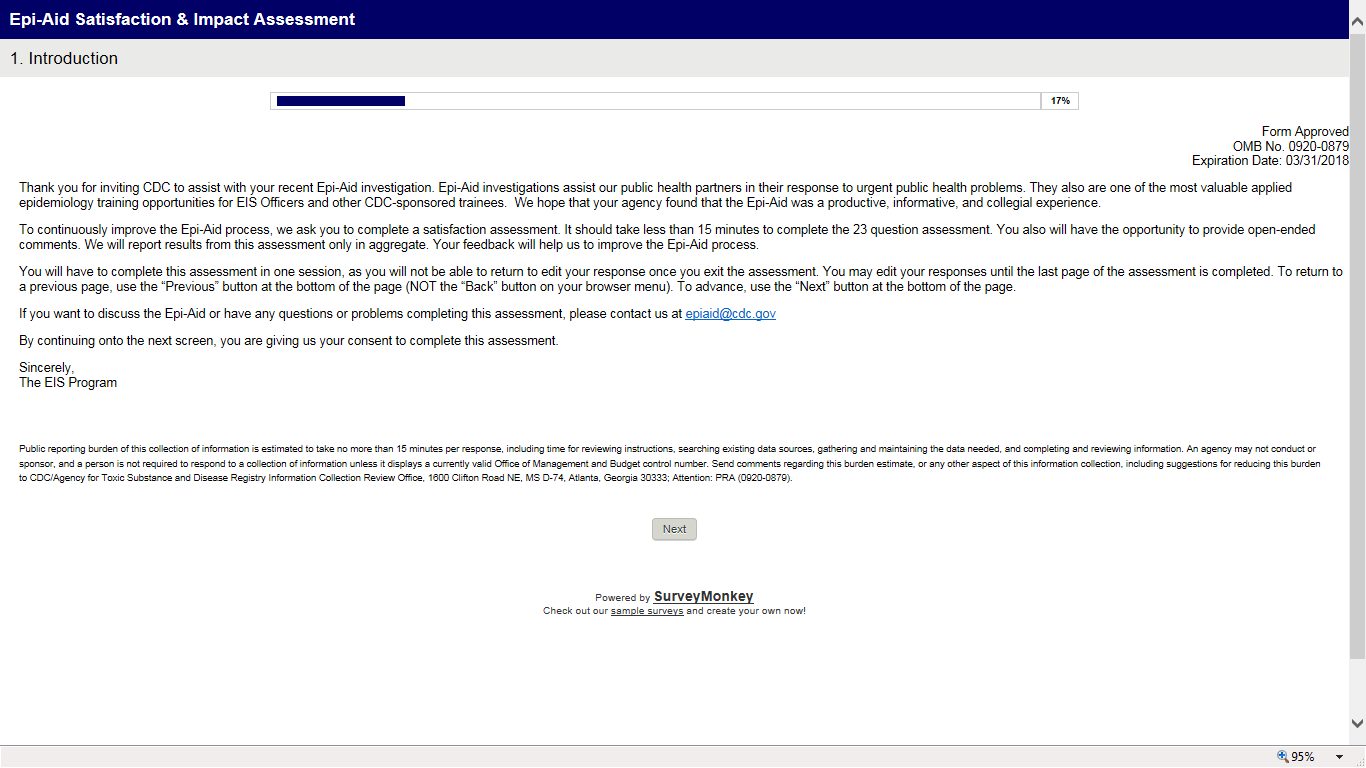 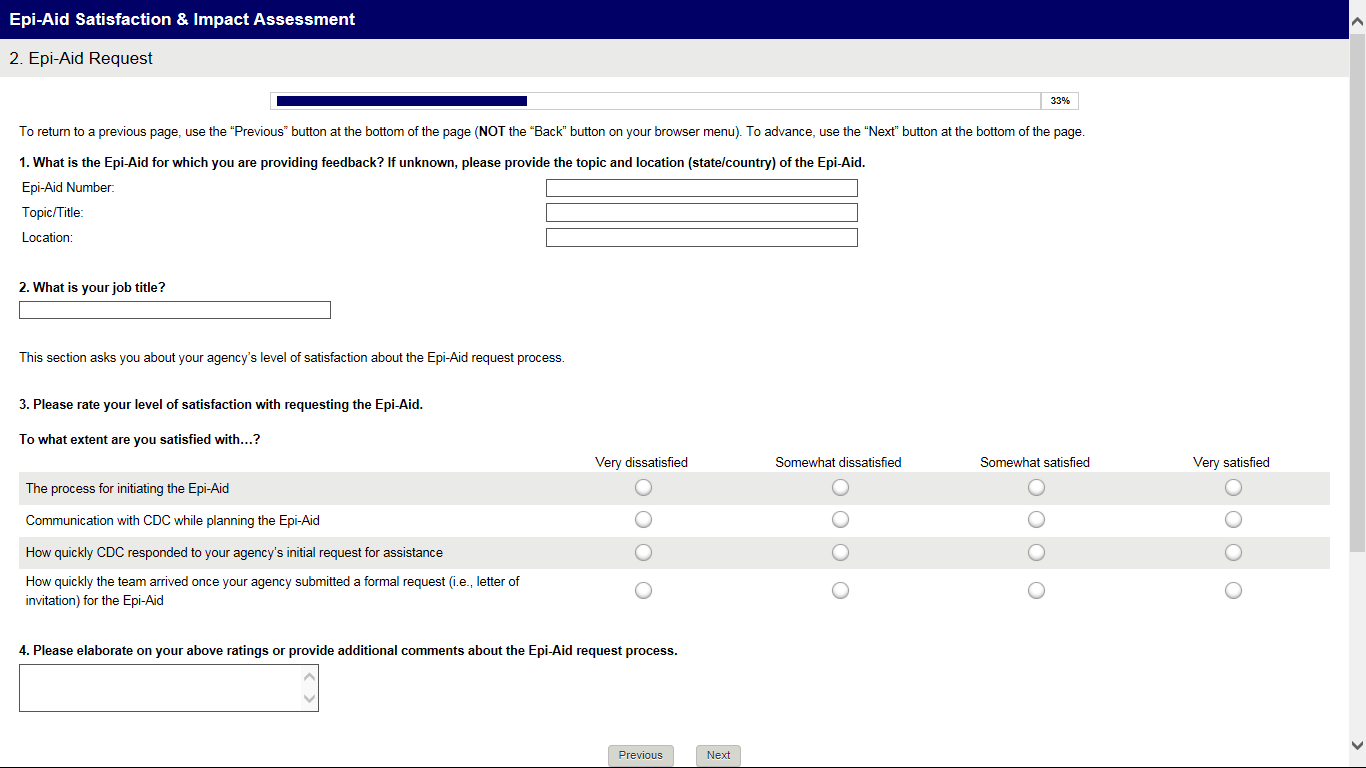 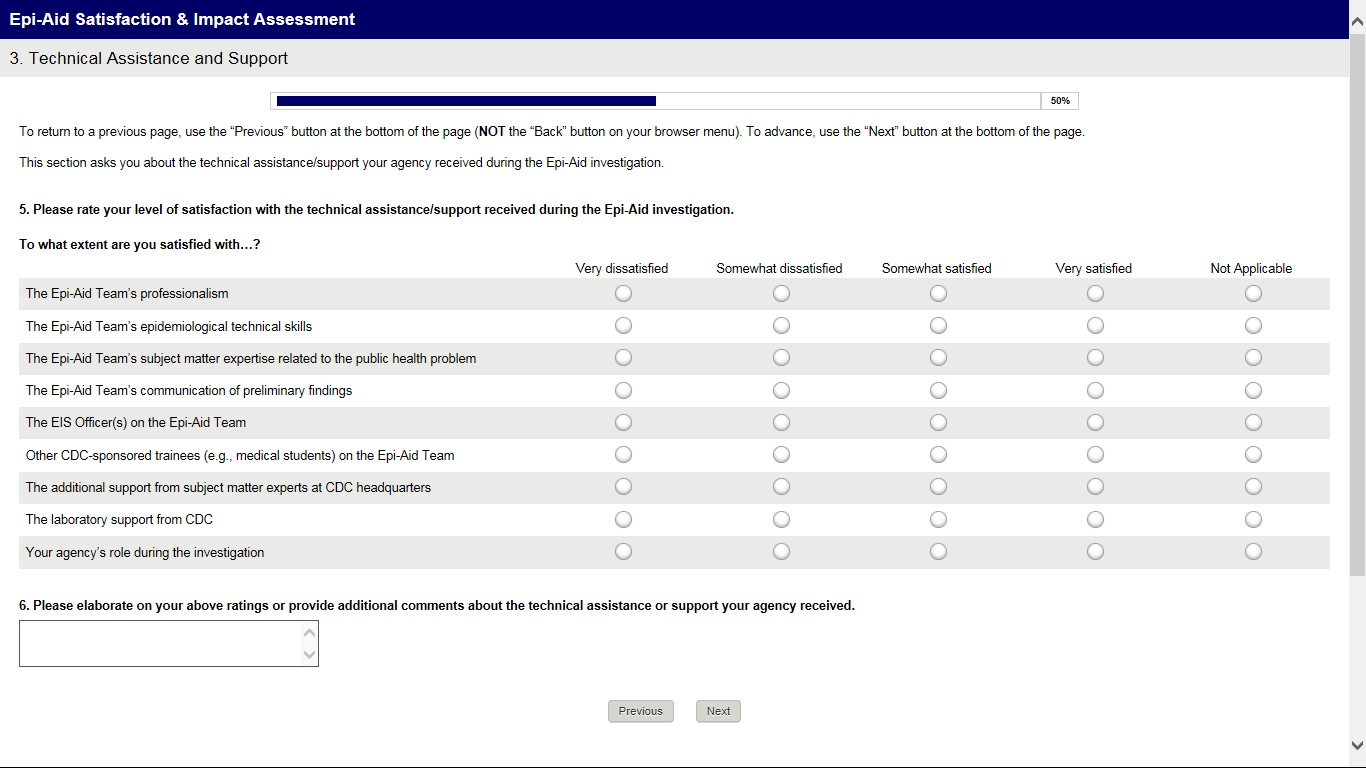 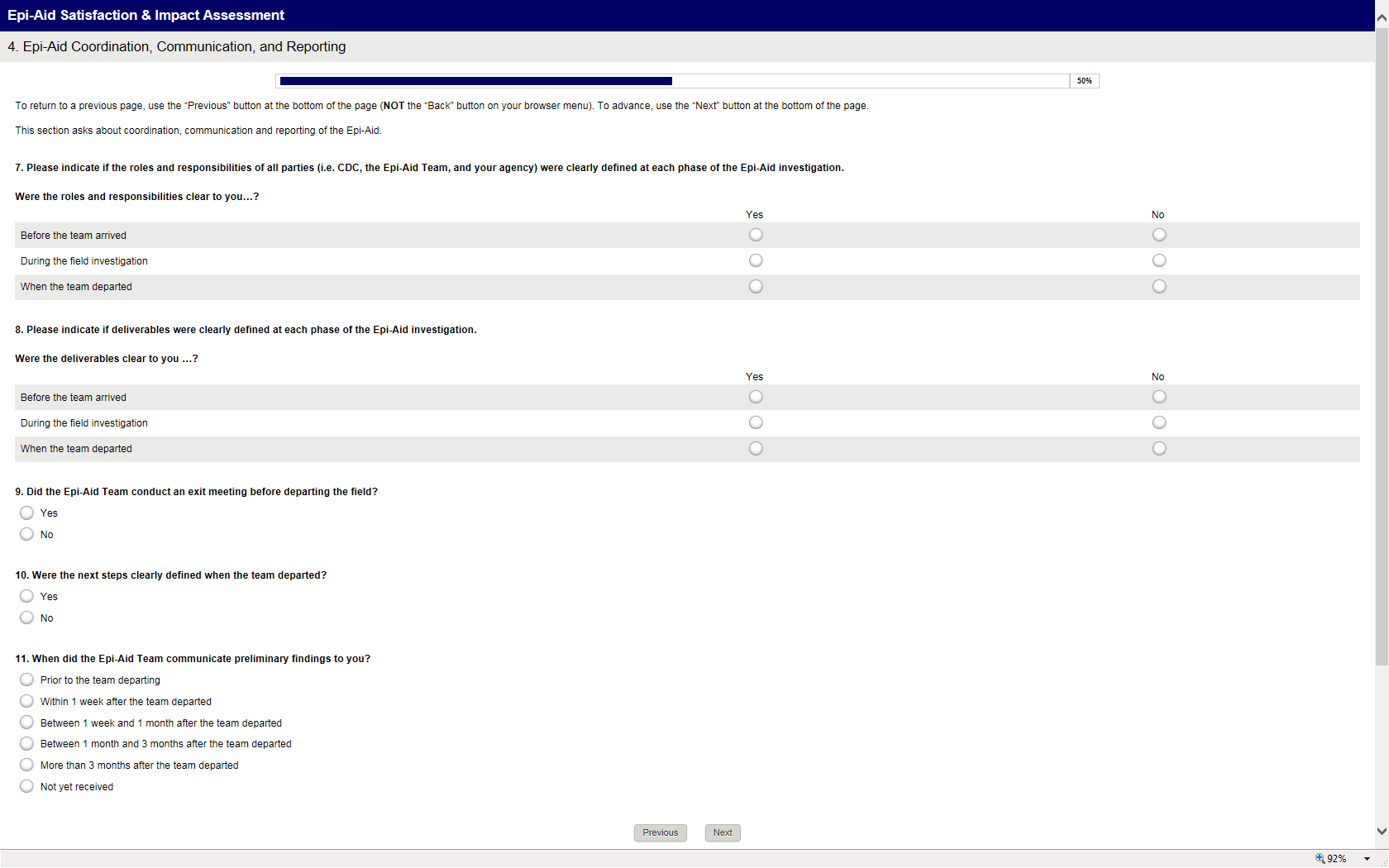 Assessment programmed to skip to Q15 if respondent selects “Not yet received” to Q11. 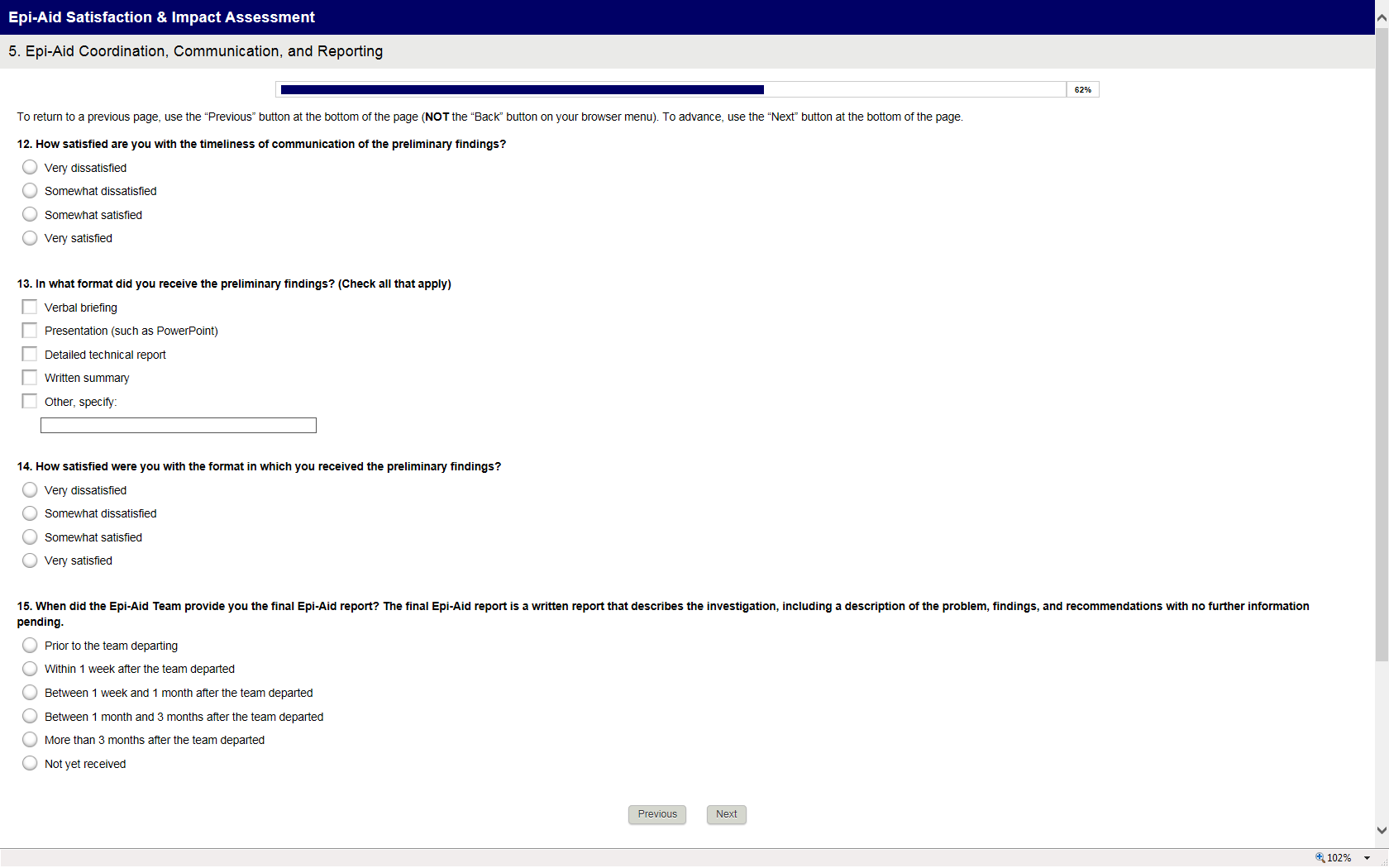 Assessment programmed to skip to Q18 if respondent selects “Not yet received” to Q15. 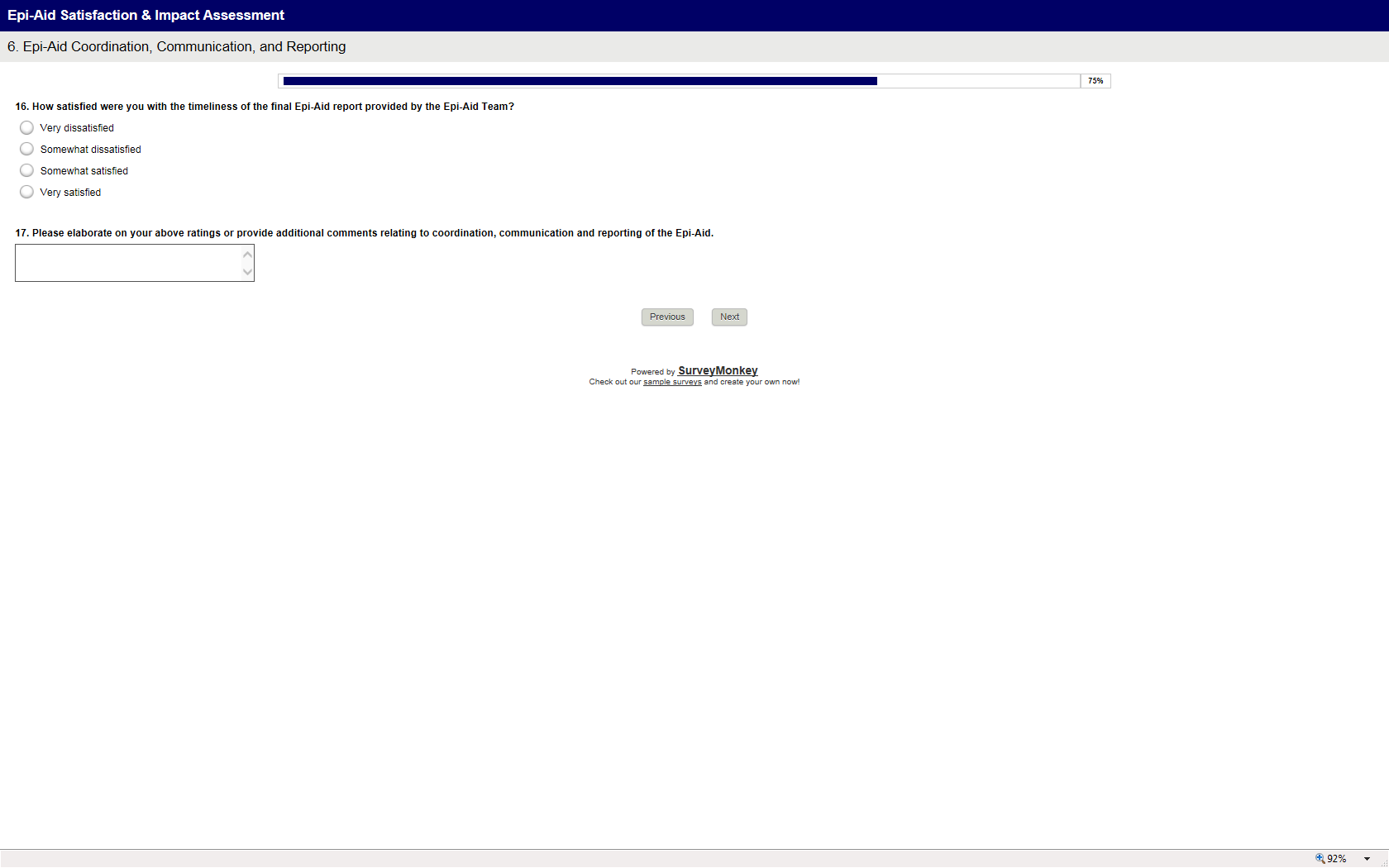 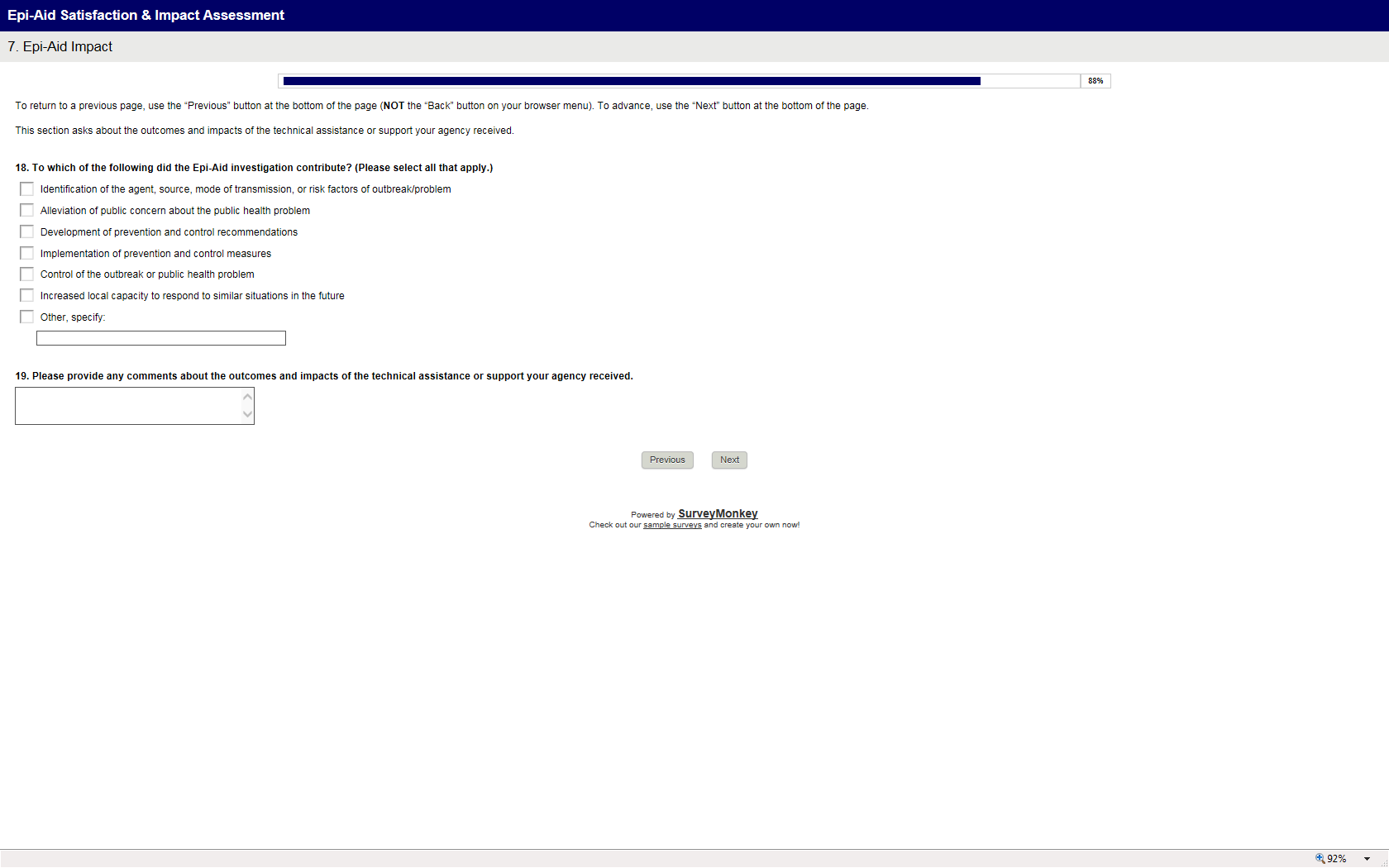 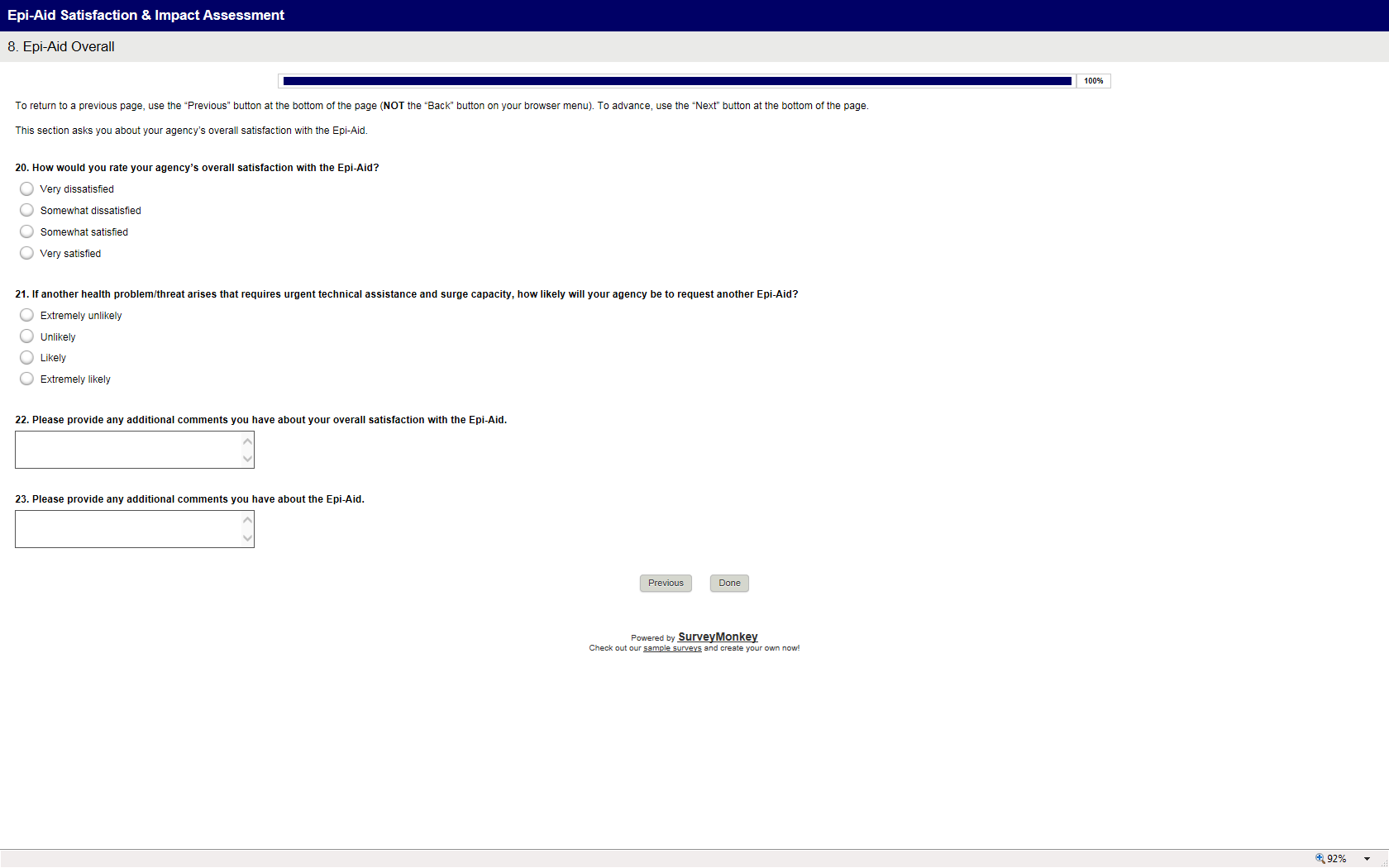 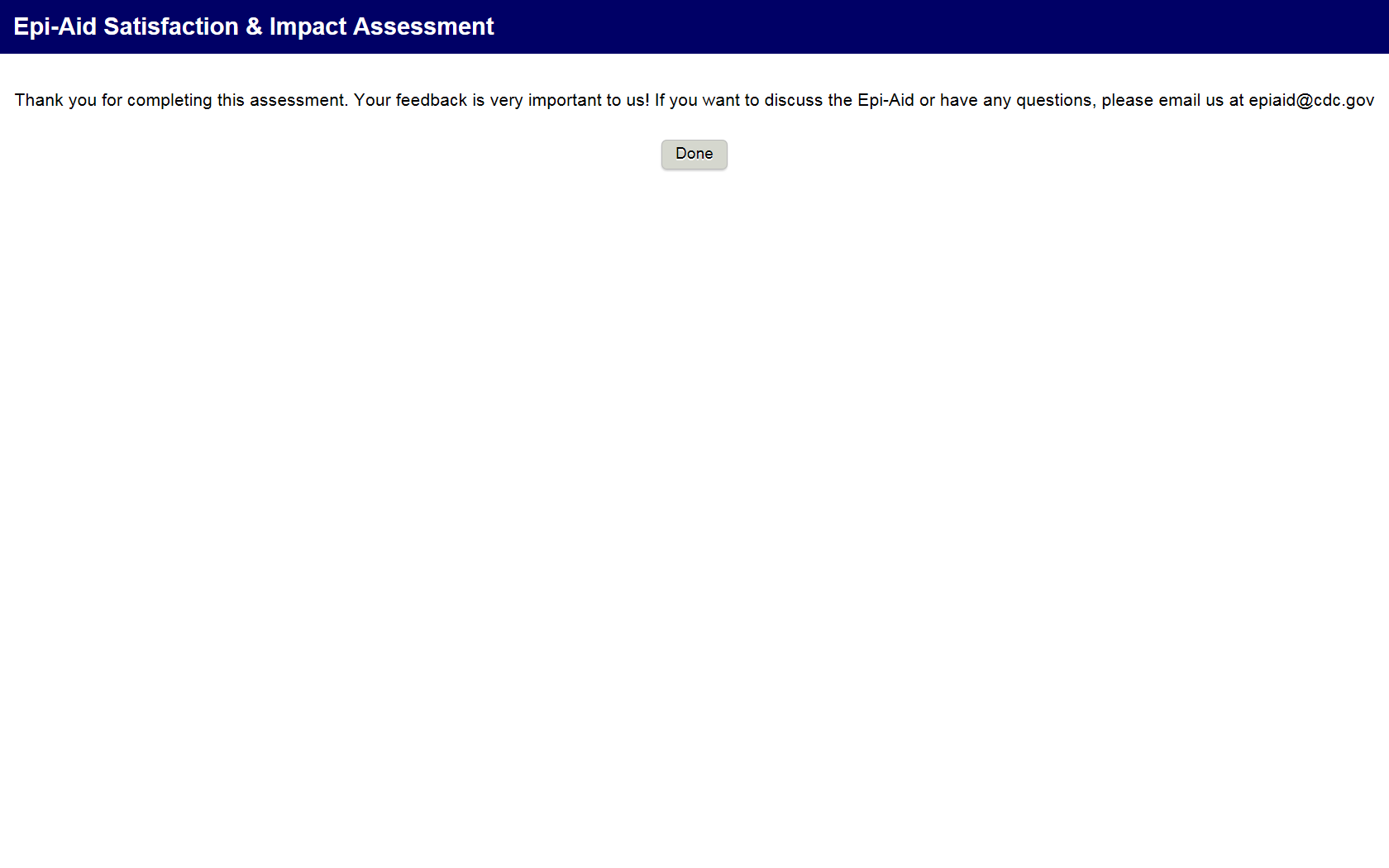 